МОБУ СОШ № 75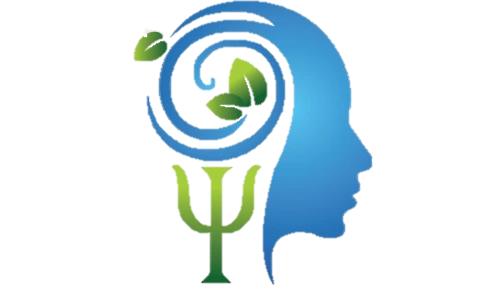 Имени Героя Советского Союза А.П МалышеваПамятка для родителейСЕТЬ ИНТЕРНЕТ: СКРЫТАЯ УГРОЗАРодитель, помни, что несовершеннолетние наиболее подвержены опасностям сети Интернет, а родители несут ответственность за своих детейЧЕМ ОПАСЕН ИНТЕРНЕТ ДЛЯ ДЕТЕЙ?В интернете можно найти информацию и иллюстрации практически на любую тему. Необходимо обеспечить защиту детей от контактов в интернете с нежелательными людьми, от знакомства с материалами недетской тематики или просто опасными для детской психики, от вредоносных программ и интернет-атак.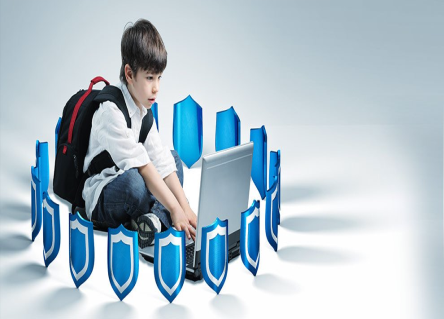 Так как дети по своей наивности, открытости и неопытности, не способны распознать опасность, а любознательность детей делает их крайне уязвимыми в интенет-пространстве, об их безопасности, в первую очередь, должны беспокоиться родители.ОПАСНОСТЬ В ИНТЕРНЕТ-ПРОСТРАНСТВЕ МОЖНО РАЗДЕЛИТЬ НА ТРИ ВИДА:Доступная для детей негативная информация.Противоправные и социально-опасные действия самого ребенка .Целенаправленные действия третьих лиц в отношении ребенка.Наиболее опасные в сервисах интернет-общения:Педофилы, для которых дети становятся объектами развратных действий и преступлений против половой неприкосновенности.Сектанты, навязывающие нетрадиционные, асоциальные отношения и ценности.Интернет-аферисты (мошенники, онлайн-игроки и пр.), прививающие детям склонность к азартным играм, выманивающие у детей конфиденциальную информацию о родителях и уровне материальной обеспеченности семьи, а также ставящие ребенка в материальную и иную зависимость.Кибербуллеры унижают и «травят детей». Кибербуллинг набирает обороты как со стороны злоумышленников, так и среди подростковых социальных групп.Среди детей приобрели моду суицид и игры со смертью, селфхарм (самоповреждение), анорексия, экстремальные селфи, а также различные радикальные движения: против родителей и семьи, школ и педагогов и прочее.Более половины детей сталкивается с интернет-угрозами, не ставя в известность родителей, в ряде случаев, боясь их, в ряде случаев, не доверяя.Как правило, родители не уделяют большого значения интернет-безопасности и интернет-воспитанию детей.В интерактивном мире дети могут быть так же беззащитны, как и в реальном. Поэтому важно сделать все возможное, чтобы защитить их.РЕКОМЕНДАЦИИ: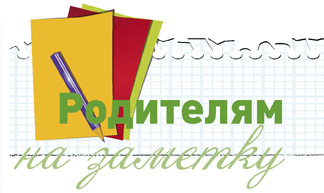 1. Расположить ребенка к доверительному диалогу по вопросам интернет-безопасности. Объяснить, что Интернет является не только надежным источником информации, но и опасным собеседником а доверять следует родителям, педагогам и лучшим друзьям.2. Установить с ребенком «правила» работы с компьютером и гаджетами, временные ограничения, определить ресурсы, которые можно и нужно посещать. Объяснить, что Интернет, в первую очередь, является средством развития и обучения, и только второстепенно — развлечений и общения. Желательно договориться, что новые игры и программы будут устанавливаться совместно с родителями.3. Ввести ограничения по использованию гаджетов. Дошкольникам, а также ученикам младших классов мобильный Интернет не нужен в повседневной жизни.4. Запретить общение с незнакомыми людьми. Эта мера должна восприниматься так же, как и запрет общения с незнакомыми на улице!5. Привить культуру поведения в IT-пространстве, постоянно осуществляя интернет-воспитание ребенка.6. Надлежащим образом настроить компьютерную технику ребенка. Использовать контент-фильтры, затрудняющие посещение определенных видов ресурсов на уровне оператора связи и на уровне операционной системы. Контент-фильтрация не всегда эффективна, в частности, из-за того, что не ко всем сайтам закрыт доступ, а соцсети, онлайн-игры, переписка и иная активность ребенка остаются в стороне!7. Контролировать деятельность ребенка с компьютером и гаджетами, в частности, при помощи средств родительского контроля. При этом, ребенку нужно объяснить, что Вы это делаете для того, чтобы предотвратить опасность, и что на это имеете полное право. Знайте, что дети способны удалять историю переписки и посещения сайтов, существует множество средств родительского контроля, которые необходимо использовать для того, чтобы обезопасить своего ребенка.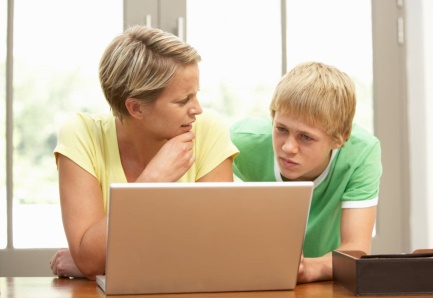 НЕСКОЛЬКО СОВЕТОВ ПО ОБЕСПЕЧЕНИЮ ИНТЕРНЕТ-БЕЗОПАСНОСТИ: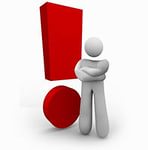 Расскажите своим детям о потенциальных угрозах, с которыми они могут столкнуться в интернете.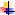 Если возможно, поставьте компьютер в общей комнате.Постарайтесь проводить время за компьютером всей семьей.Попросите детей рассказывать обо всем, что вызывает у них неприятные чувства или дискомфорт при посещении интернета.Ограничьте материалы, доступные детям через компьютер.Вам помогут сделать это антивирусные программы и сами браузеры.Так например, Internet Explorer включает компонент Content Advisor, а Kaspersky Internet Security компонент «Родительский контроль».Объясните детям, что им разрешено, а что запрещено делать в интернете:регистрироваться в социальных сетях и на других сайтах;совершать покупки в интернете;скачивать музыку, игры и другой контент в интернете;использовать программы мгновенного обмена сообщениями;посещать чаты.Если детям разрешено использовать программы мгновенного обмена сообщениями или посещать интернет-чаты, расскажите им об опасностях общения или отправки сообщений людям, которых они не знают и которым не доверяют.Установите надежную антивирусную программу, способную защитить компьютер от вредоносных программ и хакерских атак. Многие продукты для обеспечения безопасности в интернете сочетают в себе возможности антивирусной защиты и расширенные функции родительского контроля, которые помогают защитить детей, когда те находятся в интернете.Контроль переписки через социальные сети с помощью функции «Родительский контроль» позволяет:сформировать списки контактов, переписка с которыми будет разрешена или запрещена.задать ключевые слова, наличие которых будет проверяться в сообщениях.указать личную информацию, пересылка которой будет запрещена.Если переписка с контактом запрещена, то все сообщения, адресованные этому контакту или полученные от него, будут блокироваться. Информация о заблокированных сообщениях, а также о наличии ключевых слов в сообщениях выводится в отчет. Для каждой учетной записи пользователя компьютера можно посмотреть краткую статистику переписки через социальные сети, а также подробный отчет о событиях.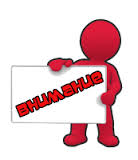 ОБРАТИТЕ ВНИМАНИЕ НА ПОДОЗРИТЕЛЬНЫЕ ХЕШ-ТЕГИ:#f53 #f57 #f58 #d28 #морекитов #тихийдом #хочувигру #млечныйпуть #хочувигру #хочу_в_игру #ждуинструкцию #млечныйпутьЕСЛИ НА КОМПЮТЕРЕ И МОБИЛЬНОМ УСТРОЙСТВЕ ВАШЕГО РЕБЕНКА НЕ УСТАНОВЛЕН РОДИТЕЛЬСКИЙ КОНТРОЛЬ, НА ЧТО СТОИТ ОБРАТИТЬ ВНИМАНИЕ:1. Подросток не высыпается, даже если рано ложится спать - проследите, спит ли он в ранние утренние часы.2. Рисует китов, бабочек, единорогов.3. Состоит в группах, содержащих в названии следующее: «Киты плывут вверх», «Разбуди меня в 4.20», «f57», «f58», «Тихийдом», «Рина», «Няпока», «Море китов», «50 дней до моего...», «домкитов», «млечныйпуть», «150звёзд», «ff33», «d28», «хочувигру».4. Закрыл в Контакте доступ к подробной информации, в переписке с друзьями (на личной стене) есть фразы "разбуди меня в 4.20", "я в игре". И совсем уж страшно, если на стене появляются цифры, начиная от 50 и меньше.5. Переписывается в вайбере (и др. мессенджерах) с незнакомыми людьми, которые дают странные распоряжения.ПОМНИТЕ!САМОЕ ДОРОГОЕ, ЧТО ЕСТЬ В НАШЕЙ ЖИЗНИ – ЭТО НАШИ ДЕТИ!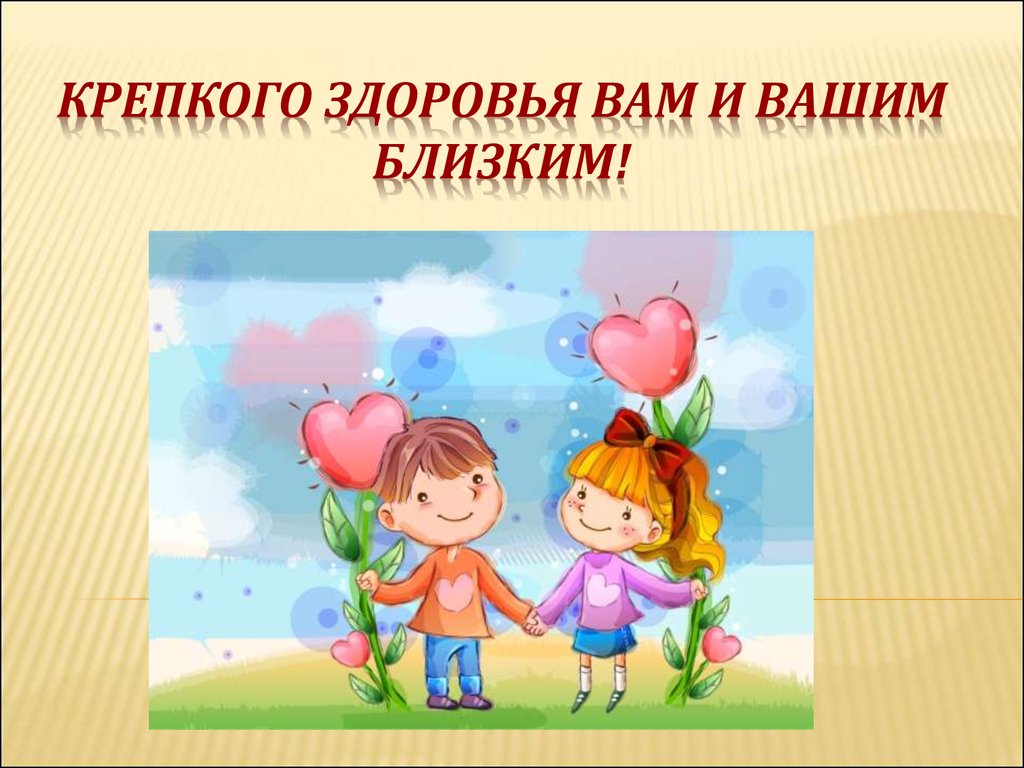 Педагог – психолог                        Ф.З. Тешева2021 г.